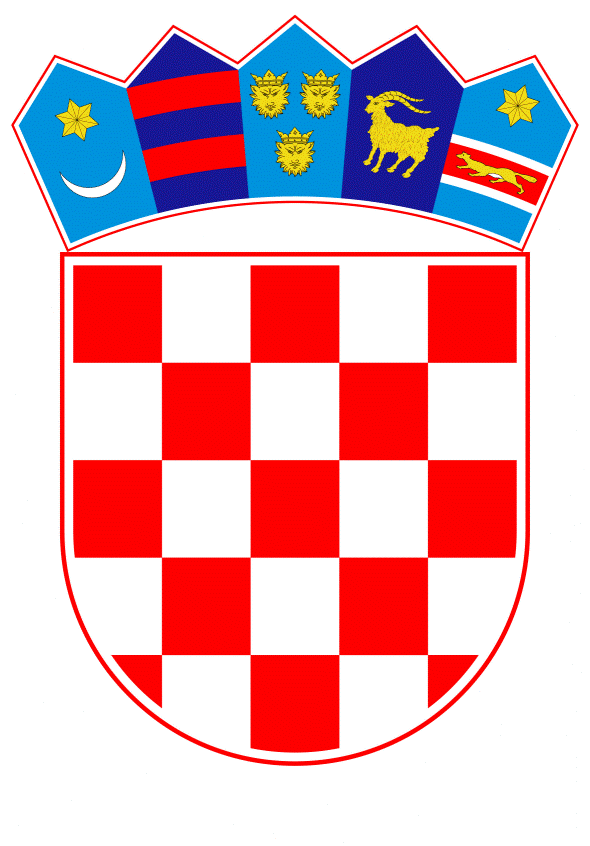 VLADA REPUBLIKE HRVATSKEZagreb, 16. ožujka 2023.______________________________________________________________________________________________________________________________________________________________________________________________________________________________PrijedlogNa temelju članka 31. stavka 3. Zakona o Vladi Republike Hrvatske („Narodne novine“, br. 150/11., 119/14., 93/16., 116/18. i 80/22.), Vlada Republike Hrvatske je na sjednici održanoj         2023. donijelaZ A K L J U Č A K1.	Vlada Republike Hrvatske nastavlja podupirati studenske centre kojima su u nabavi namirnica cijene neodrživo povećane, kao i cijene energenata, stoga je za održiv sustav prehrane studenata nužna daljnja provedba mjere kojom se definira visina subvencije.2.	Zadužuje se Ministarstvo znanosti i obrazovanja da, u cilju realizacije točke 1. ovoga Zaključka, pristupi žurnoj izmjeni odredbi Pravilnika o uvjetima i načinu ostvarivanja prava na pokriće troškova prehrane studenata („Narodne novine“, br. 120/13., 8/14. i 113/22.) na način da se produlji primjena mjere do 30. rujna 2024. godine.3.	Ovaj Zaključak objavit će se u „Narodnim novinama“.KLASA: URBROJ: Zagreb, PREDSJEDNIKmr. sc. Andrej PlenkovićO B R A Z L O Ž E N J EPravilnikom o uvjetima i načinu ostvarivanja prava na pokriće troškova prehrane studenata („Narodne novine“, br. 120/13., 8/14. i 113/22., u daljnjem tekstu: Pravilnik), utvrđuju se uvjeti i način ostvarivanja prava na potporu Ministarstva znanosti i obrazovanja za pokriće troškova prehrane studenata, uvjeti za pružanje usluge te obveze davatelja usluge prehrane studenata.Globalna gospodarska situacija u posljednjih više od godinu dana značajno utječe na smanjenje kvalitete studentskog standarda te troškove pripreme i usluživanja obroka studentima. Uz već intenzivirani porast cijena prehrambenih i drugih proizvoda, došlo je i do drastičnog povećanja cijena svih energenata (struje, plina, lož ulja…).U cilju zaštite razine kvalitete studentskog standarda te očuvanju poslovanja i urednog funkcioniranja ustanova studentskih centara, Vlada Republike Hrvatske je na sjednici održanoj 8. rujna 2022. godine donijela Zaključak u vezi s potporom studentskim centrima za održiv sustav prehrane te potporom studentima nižeg socio-ekonomskog statusa. Temeljem navedenoga Zaključka izmijenjen je Pravilnik o uvjetima i načinu ostvarivanja prava na pokriće troškova prehrane studenata čime se omogućilo uvećanje subvencije cijena obroka i drugih prehrambenih proizvoda namijenjenih studentima i to dijela koji se financira iz državnog proračuna Republike Hrvatske, dok je cijena za studente ostala nepromijenjena.Navedenim izmjenama Pravilnika propisano je da Ministarstvo znanosti i obrazovanja davatelju usluge doznačuje dodatna sredstva u visini od 20 % za mjesečne račune ispostavljene za razdoblje od 1. listopada 2022. do 31. ožujka 2023. godine.Kako bi se osigurala daljnja provedba ove mjere i nastavak neometanog pružanja usluge prehrane studentima na nacionalnoj razini, predlaže se ponovno pristupiti žurnoj izmjeni odredbi Pravilnika o uvjetima i načinu ostvarivanja prava na pokriće troškova prehrane studenata na način da se produlji primjena predložene mjere do 30. rujna 2024. godine. Navedena sredstva osigurana su u Državnom proračunu Republike Hrvatske za 2023. godinu i projekcijama za 2024. i 2025. godinu unutar Razdjela 080 Ministarstvo znanosti i obrazovanja.Predlagatelj:Ministarstvo znanosti i obrazovanjaPredmet:Prijedlog zaključka u vezi s potporom studentskim centrima za održiv sustav prehrane 